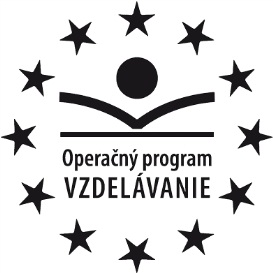 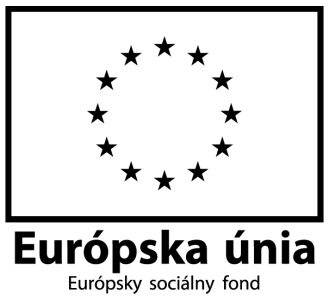 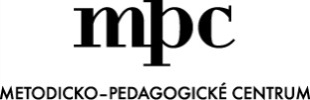 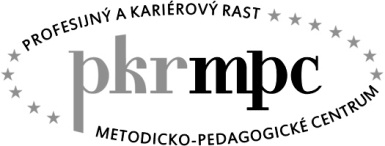 Dodatok č. 2 k zmluve č. 2012_PKR_BA_BA_033 o nájme nebytových priestorovuzatvorenej v zmysle zákona č. 116/1990 Zb. o nájme a podnájme nebytových priestorov v znení neskorších predpisov, zákona č.18/1996 Z. z. o cenách v znení neskorších predpisov a zákona č. 446/2001 Z. z. o majetku vyšších územných celkov v  znení neskorších predpisov a ďalších právnych predpisov, ďalej ako „dodatok“,uzatvorený medzi zmluvnými stranami:Prenajímateľ: 		Gymnázium Ivana Horvátha     Adresa:			Ivana Horvátha 14, 821 03 Bratislava     v zastúpení: 		Mgr. Marta Jankovičová, riaditeľka     IČO:			17337062     DIČ:			2021435229     Bankové spojenie:		Štátna pokladnica     Číslo účtu:			7000472296/8180				7000472288/8180     (ďalej len ako „prenajímateľ“)a2. Nájomca:			Metodicko-pedagogické centrum, 	  Adresa:			Ševčenkova 11, 850 05 Bratislava    v zastúpení:			Ing. Henrieta Crkoňová, riaditeľka	  IČO:			164348	  DIČ:			2020798714    Bankové spojenie:		Štátna pokladnica    Číslo účtu:			IBAN	SK0681800000007000182192		IBAN	SK2181800000007000063679    (ďalej len ako „nájomca“)so súhlasom zriaďovateľa: 	Bratislavský samosprávny kraj so sídlom v Bratislave			     	Sabinovská 16, 820 05 Bratislava				Zastúpený : Ing. Pavol Frešo, predseda BSK				(ďalej len : „BSK“ alebo „Bratislavský samosprávny kraj“)I.Zmluvné strany sa v súlade s čl. VII. ods. 3 zmluvy dohodli na tomto Dodatku č. 2 k Zmluve č. 2012_PKR_BA_BA_033 o nájme nebytových priestorov, ktorým sa mení:1. Bankové spojenie a Číslo účtu prenajímateľa v záhlaví zmluvy nasledovne:Bankové spojenie: 	Štátna pokladnica,Číslo účtu: 		7000472296/81807000472288/81802. Mení sa číslo bankového účtu nájomcu v záhlaví zmluvy nasledovne: IBAN 			SK0681800000007000182192SK21818000000070000636793. V zmluve. čl. III. Doba nájmu sa pôvodný text vypúšťa a nahrádza sa novým textom, v nasledujúcom znení:(1) Zmluva sa uzatvára na dobu určitú a to od 01.02.2013 do 31.12.2014.(2) Predmet nájmu prenajímateľ poskytuje nájomcovi denne v pracovných dňoch pondelok až piatok od (najskôr) 08,00 hod do (najneskôr) 18,30 hod. Predpokladaný počet osôb minimálne cca: 18, maximálne cca: 22 denne.(3) Nájomca po vzájomnej dohode s prenajímateľom predloží vždy do 20. dňa v kalendárnom mesiaci harmonogram podujatí na nasledujúci kalendárny mesiac.(4) Zmluva nadobúda účinnosť dňom nasledujúcim po dni jej zverejnenia v Centrálnom registri zmlúv.“						II. (1) Ostatné ustanovenia zmluvy nie sú týmto dodatkom dotknuté.(2) Zmluvné strany si dodatok riadne prečítali, porozumeli jeho obsahu a vyhlasujú, že ho uzavreli podľa slobodnej, vážnej a zrozumiteľnej vôle, neuzavreli ho v tiesni a na znak svojho súhlasu ho vlastnoručne podpisujú.(3) Tento dodatok je vyhotovený v 7 rovnopisoch, z toho nájomca obdrží dva rovnopisy, prenajímateľ obdrží dva rovnopisy a  BSK obdrží 3 rovnopisy.(4) Dodatok nadobúda platnosť dňom podpisu zmluvnými stranami a účinnosť dňom nasledujúcim po dni jeho zverejnenia v Centrálnom registri zmlúv.V Bratislave			2014PrenajímateľGymnázium Ivana Horvátha.............................................Nájomca Metodicko-pedagogické centrum.............................................Zriaďovateľ Bratislavský samosprávny kraj............................................